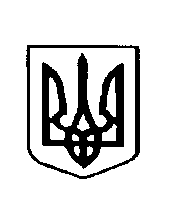 ВАРКОВИЦЬКА сільська рада  (Восьме скликання)виконавчий комітетРішенняПро затвердження тарифів на послуги з вивезення побутових відходів на території Варковицької сільської ради Керуючись ст.28 Закону України «Про місцеве самоврядування в Україні», Постановою Кабінету Міністрів України «Про затвердження Правил надання послуг з поводження з побутовими відходами» № 1070 від 10.12.2008 року, Постановою Кабінету Міністрів України «Про затвердження Порядку формування тарифів на послуги з поводження з побутовими відходам» №1010 від 26.07.2006 року, відповідно до рішення виконавчого комітету Варковицької  сільської ради №168 від 12.05.2022 р., розглянувши пропозицію КП «ВеликоШпанівське» щодо встановлення тарифів на послуги з поводження з побутовими відходами,  виконком сільської радиВИРІШИВ:1. Встановити наступні тарифи з поводження з побутовими відходами (на вивезення твердих побутових відходів) на території Варковицької сільської ради: а) для населення: - приватний сектор – 17.80 грн. з однієї проживаючої особи в місяць;- багатоквартирні будинки – 16.90 грн. з однієї проживаючої особи в місяць;б) для бюджетних споживачів – 138,50 грн./м.куб.в) для інших споживачів – 141,00 грн./м.куб. 2. Оприлюднити дане рішення на сайті Варковицької сільської ради.Сільський голова                                                                       Юрій ПАРФЕНЮК   12 травня 2022 року№    169   